          《在线课堂》学习单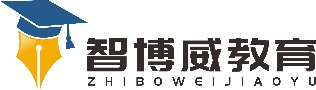 班级：                姓名：                 单元数学5年级上册第1单元课题小数乘小数温故知新口算23×2=        2.3×2=            0.23×2=65×4=        6.5×4=            0.65×4=1×5=        0.1×5=              0.01×5=自主攀登一、试一试：   0.56×0.04=       0.56×0.015=二、0.24×0.16先按照整数乘法算出（     ）×（     ）的积，再看两个因数（     ）和（     ）中一共有（     ）位小数，就从积的（     ）起数出（      ）位，点上小数点。（若乘得的积的小数位数不够，就在积的前面用（    ）补足，再点小数点。）稳中有升计算：3.7×4.6=        0.48×1.5=      0.29×0.07=       学校美术室的宽是5.4米，长是6.5米。它的面积是多少平方米？
学校要给一张长25分米，宽1.4米的长方形会议室桌铺上一块玻璃，每平方米玻璃的售价是32元，买这块玻璃需要多少钱？说句心里话